
Bild: Lars Gitz Architects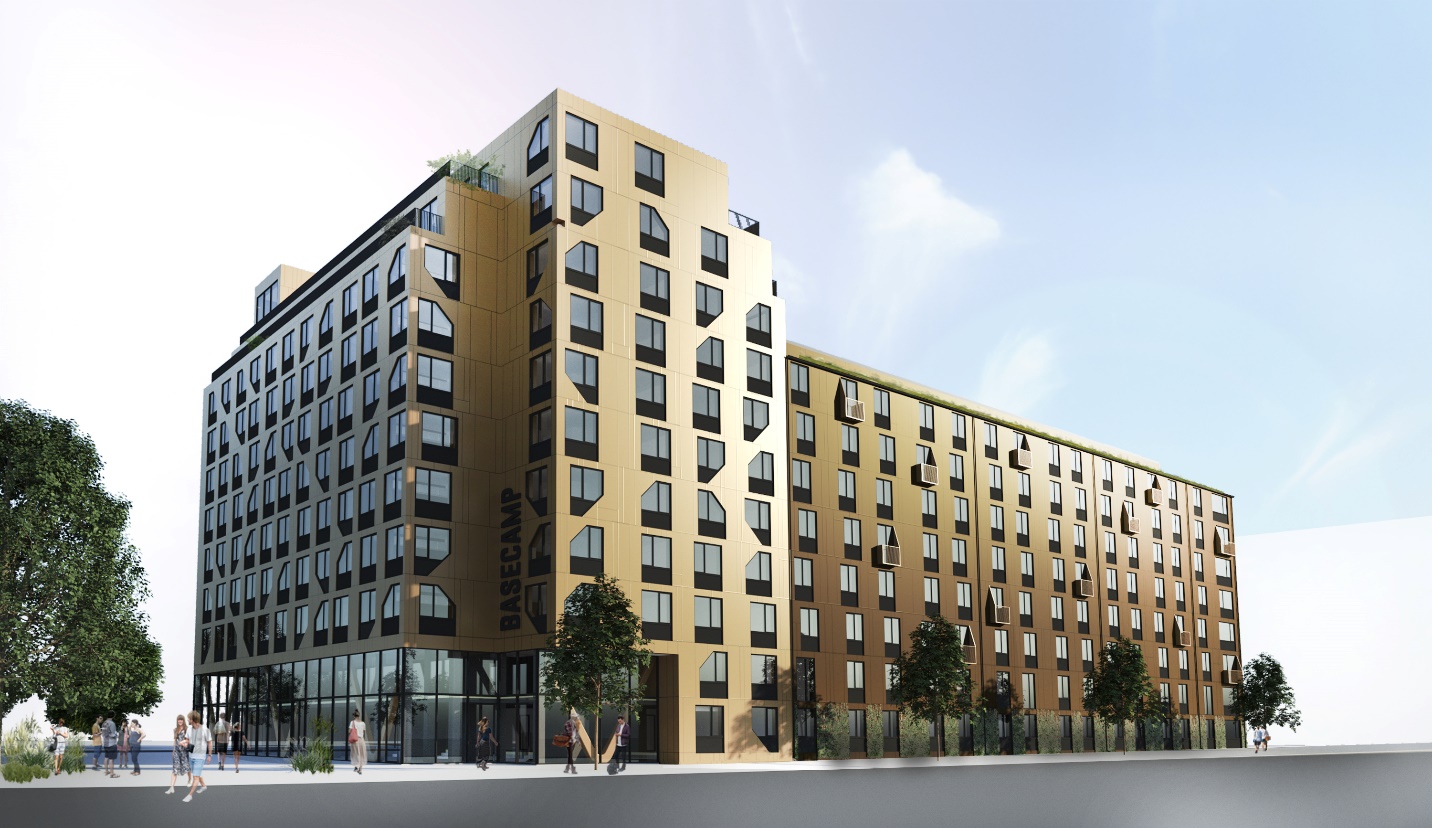 BaseCamp Students första projekt i Sverige ett steg närmareFörra veckan tillträdde BaseCamp Student den mark i Västra Hamnen som förvärvats av Skandia Fastigheter. I samband med tillträdet har också bygglovsansökan skickats in till kommunen vilket innebär att byggnationen av 590 studentbostäder förhoppningsvis kan påbörjas under hösten. I september 2019 ingick BaseCamp Student avtal med Skandia Fastigheter om att förvärva fastigheten Tåten 1 i Västra hamnen i Malmö. På det som idag är en parkeringsplats kommer det att uppföras runt 590 studentbostäder med promenadavstånd till både universitetet och centrum. I förra veckan togs ytterligare ett par steg mot förverkligande då Basecamp Student tillträdde marken, och i samband med det också skickade in bygglovsansökan. Det känns självklart bra att äntligen tillträda marken och gå in i nästa fas i projektet. I och med att bygglovsansökan också är inskickad har vi tagit oss en bra bit på vägen mot att också sätta spaden i marken för vårt första svenska projekt, säger Jesper Dam, partner och vd för BaseCamp Student i Norden. Målsättningen är att börja bygga under hösten 2020 vilket innebär en preliminär inflyttning i januari 2023. Utöver de 590 lägenheterna kommer byggnaden också innehålla en rad gemensamma ytor som gym, studierum, lounge, bio och bemannad reception. Sammanlagt runt 2 000 kvm för de boende att utnyttja och bygga den gemenskap som är grundbulten i BaseCamp Students studentbostadskoncept. Vår målsättning är att etablera oss på de största studieorterna i alla nordiska länder och i och med projektet i Malmö tar vi ett viktigt första steg in i Sverige. Förhoppningsvis kommer det innebära fler steg på fler orter i Sverige framöver, avslutar Jesper Dam. BaseCamp Student startades 2015 och utvecklar och förvaltar studentbostäder i Europa. I dagsläget har BaseCamp Student över 9 700 studentbostäder i drift och planering i Tyskland, Polen, Danmark, Sverige, Norge och Finland. Projektet i Malmö kommer att bli det första på svensk mark och addera till BaseCamp Student Nordics närvaro som i övrigt består av runt 2 000 studentbostäder i drift och produktion i Köpenhamn, Lyngby och Aarhus. Fakta om BaseCamp Student Malmö:590 bostäder, främst enrumslägenheter, alla med eget kök och badrum.Kringbyggt kvarter med varierande byggnadshöjder på 5-11 våningar.Totalvolym på ca 20 000 kvm BTA, varav 2 000 kvm gemensamma ytorTotal projektkostnad beräknas till över 800 MSEK.Byggstart hösten 2020 och inflyttning januari 2023. Arkitekt: Lars Gitz ArchitectsFakta om BaseCamp Student:Totalt mer än 9 700 studentbostäder i drift eller planering i Norden, Polen och TysklandKoncept med vikt på gemenskap och trygghet för att skapa bästa möjliga förutsättningar att bedriva studierAlla bostäder är fullt möblerade med specialdesignade möbler av hög kvalitetLäs mera på www.BaseCampStudent.comKontakt:Jesper Dam, Direktör och partner, kan kontaktas via kontorschef, Anja Valentino på +45 4190 0060Martin Johansson, Business Development Manager i Sverige, kan kontaktas på +46 709 65 02 44